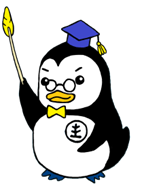 《ステップ１　まずは最寄りの保護観察所にお電話でお問い合わせください。》《ステップ２　対応が可能である旨の連絡を受けたら、下記によりお申し込みください。》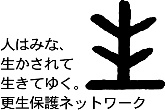 （ふりがな）団体名等ご連絡先〒ご連絡先　TEL：　　　　　　　　　　　　　　　　　　　　　　　FAX：希望日時等令和　　　　　　年　　　　　　月　　　　　　日（　　　　　　）　　　　　　　　　時　から研修会名・会場等研修会名・会場等　受講者の属性：　　　　　　　　　　　　　　　　参加予定人数：講座内容□　更生保護全般について　　□　更生保護に携わる人々について□　更生保護ボランティアについて　　□　犯罪予防活動について□　その他（詳細を記載願います。）講師の希望□　保護観察官□　保護司　　　□　更生保護ボランティア（更生保護女性会員、ＢＢＳ会員等）□　その他（詳細を記載願います。）講座形式□　講義形式　　□　ゼミ形式（分科会等の対話形式）□　事例研究　　□　視聴覚教材の活用□　その他（詳細を記載願います。）